台灣基督長老教會原住民宣教委員會2023全國原住民青年原專盃「一三伴隨」活動計劃書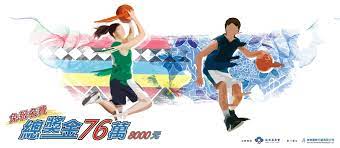 指導單位：台灣基督長老教會總會原住民宣教委員會承辦單位：花蓮原住民大專學生中心協辦單位：玉山神學院牧羊會          阿美中會青大部          太魯閣中會青大部          布農中會青大部          台北原住民大專學生中心          台中原住民大專學生中心          高雄原住民大專學生中心聯 絡 處：970花蓮市中美十街119號6樓電話：0989-788984E-MAIL：laishang724@gmail.com聯 絡 人：萊姠‧妮卡兒 主任壹．活動緣起    台灣基督長老教會於全國各地區設立原住民族中會，另外，總會還設置一個原住民大專學生的機構於花蓮區從事學生工作。「原專盃」運動聯誼活動也行之有年，因疫情之故，「原專盃」聯合運動性質的活動也停辦了兩年多的時間，目前疫情緩和，公部門寬鬆活動限制之下，地方性的活動如雨後春筍般地相繼辦理，因此，花原招集全國地方教會青年一同舉辦球類賽事，期盼透過運動，彼此連結。    今年以「13伴隨」為主題，是呼應「原專盃」進入第十三屆的旅程之外，更在台灣後山花蓮地區享受高山的壯麗、河水的清澈以及蔚藍的海洋，並欣賞這上帝創造的奇妙世界。然而，對原住民來說，「文化是命脈、體育是天份」，希望藉著本活動激起原住民學生的自信與展現天份的興趣和自信，培育團隊精神，實踐信仰生命，使原住民青年宣教從這一點連成一線，讓這個活動成為其中一線編織出原住民青年的青春、活力與希望。貳． 活動目的一、認同自我文化，接納多元文化的價值。二、提供有意義的運動平台，呈現團隊合作的果效。三、形朔正面的生活態度，遠離負面意識形態。參．活動日期    2023 年 10 月 7-8 日（星期六、日）。肆、活動地點地點：國立花蓮高級工業職業學校。地址：花蓮縣花蓮市府前路27號。伍．活動項目一、五對五男子籃球。二、三對三女子籃球三、男子排球。四、女子排球。五、傳統拔河。六、大隊接力。陸．獎勵辦法一、採積分制度取前四名。二、第一名10,000、第二名5,000、第三名3,000元、第四名2,000為獎勵。柒．參加對象及人數一、參加對象：全國原住民大專18-40歲之青年。二、預計人數：300 人捌．報名日期及費用一、台灣基督長老總會網路報名或向各中心主任及各中會大專部長報名，即日起至9月25日下午17時止。隊數上限為12隊，若超出上限，以報名時間為基準。二、費用：住宿團隊20,000元、不住宿團隊10,000元。(以四個大專中心學生為優先住宿，其餘中區會則自行處理)玖．活動流程拾．預期效益一、擬聚都會區就學的原住民大專青年，參與正能量的活動。二、以現代亞奧運之運動項目為活動，從活動中培養興趣並訓練人才。三、鼓勵大專青年對運動的人生規劃，以促進正向的人生態度。拾壹．競賽規則一、男籃：    1.三角預賽採上、下半場制度，半場各20分鐘，除罰球以外，皆不停表。    2.延長賽：(1)下半場終了時，如兩隊得分相等，應即繼續比賽，並得舉行一次或多次的五分鐘的延時賽，以決勝負。              (2)在第一次延時賽前應重行選籃，其後每次延時賽均換籃一次。              (3)每一延時賽開始前，須有兩分鐘的休息。    3.請求暫停：（依據規定，每次應給予一分鐘暫停時間）      (1)每隊上、下半場可暫停二次。      (2)教練有權請求暫停，但應親自到記錄台請求暫停。    4.違例：對違例的罰則為喪失控球權。    5.球員五次犯規：在比賽中，球員犯滿五次犯規，包括侵人與技術犯規的總次數時，應自動退出比賽。二、排球：    1. 排球比賽由兩隊球員隔網對疊，每隊應由６名球員組成。比賽採用三局兩勝制，以先得25分者為勝方。若雙方打成24平手，則應繼續作賽，直至其中一方先多得２分為勝；但在決勝局中，則先達15分的一方為勝方，若雙方打成14平手，則應繼續作賽，直至其中一方先多得２分為勝。    2. 發球員在發球區內，要清楚地將球拋起離手，然後用單手擊球，在8秒內使其越過網頂再落到對方的場區之內，便算發球成功。發球時，發球員的腳不得踏著端線。若發球的一方失誤，即由對方發球兼得1分。    3. 無自由球員的規定。三、傳統拔河：    1. 男10名、女10名。    2. 比賽採用三局兩勝制。    3. 每場比賽以一分鐘為比賽時間，若一分鐘時間分不出勝負，以拔河繩上之紅線為基準，紅線靠近哪一方，該方為勝者。四、大隊接力：    1. 男10名、女10名。    2. 以計時決賽為比賽得名方式。拾貳．報名表(表格不足請自行增添)10月7日活動項目10月8日活動項目09：00-09：30報到08：00-11：00各球類預賽09：30-10：00開幕禮拜11：00-12：00主日禮拜10：00-12：00各球類預賽11：00-12：00主日禮拜15：00-18：00各球類預賽13：00-16：00冠亞軍賽傳統拔河大隊接力18：30-20：00福音之夜16：00-16：30閉幕禮拜頒獎20：00-休息16：30-17：00明年見姓名：身分證字號：出生：年   月    日連絡電話：                        手機：連絡電話：                        手機：連絡電話：                        手機：緊急聯絡人：             關係：          聯若人手機：緊急聯絡人：             關係：          聯若人手機：緊急聯絡人：             關係：          聯若人手機：通訊地址：通訊地址：通訊地址：餐食：葷食：           素食：餐食：葷食：           素食：餐食：葷食：           素食：比賽項目：籃球        男排：       女排：      最強的啦啦隊：比賽項目：籃球        男排：       女排：      最強的啦啦隊：比賽項目：籃球        男排：       女排：      最強的啦啦隊：我需要的協助：                               （特殊生理狀況、服藥狀況請務必說明）我需要的協助：                               （特殊生理狀況、服藥狀況請務必說明）我需要的協助：                               （特殊生理狀況、服藥狀況請務必說明）姓名：身分證字號：出生：年   月    日連絡電話：                        手機：連絡電話：                        手機：連絡電話：                        手機：緊急聯絡人：             關係：          聯若人手機：緊急聯絡人：             關係：          聯若人手機：緊急聯絡人：             關係：          聯若人手機：通訊地址：通訊地址：通訊地址：餐食：葷食：           素食：餐食：葷食：           素食：餐食：葷食：           素食：比賽項目：籃球        男排：       女排：      最強的啦啦隊：比賽項目：籃球        男排：       女排：      最強的啦啦隊：比賽項目：籃球        男排：       女排：      最強的啦啦隊：我需要的協助：                               （特殊生理狀況、服藥狀況請務必說明）我需要的協助：                               （特殊生理狀況、服藥狀況請務必說明）我需要的協助：                               （特殊生理狀況、服藥狀況請務必說明）